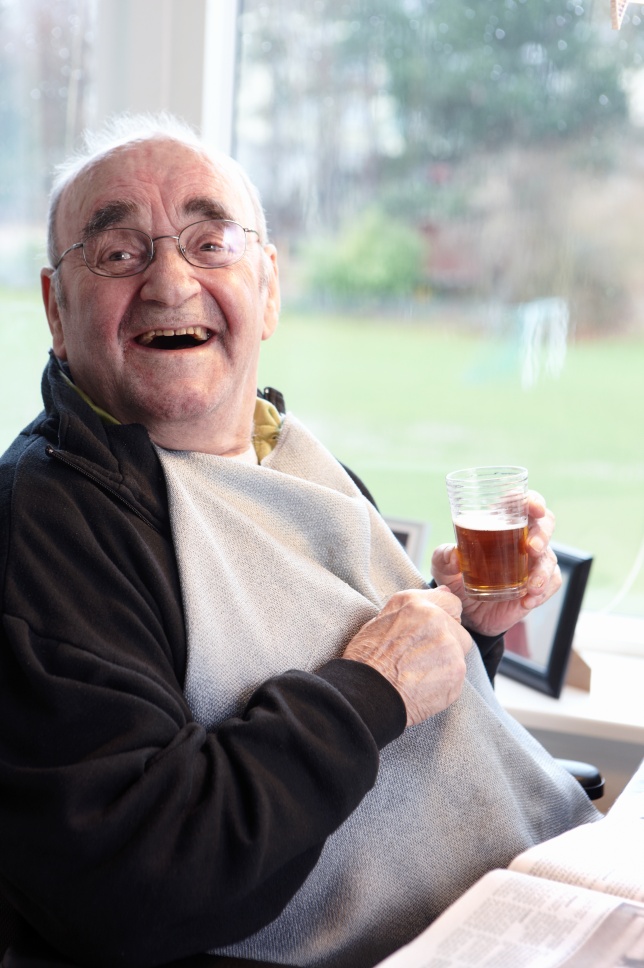 Kære borger i [X Kommune][Her kan der indsættes et forord. Forordet kan blandt andet indeholde information om formålet med mad- og måltidspolitikken, som f.eks. hvem der har været inddraget i processen, hvornår politikken skal revideres osv.] XXXXXX][Indsæt navn på borgmester eller socialudvalgsformand][Indsæt titel på ovenstående, for eksempel Borgmester eller Socialudvalgsformand]INDHOLD 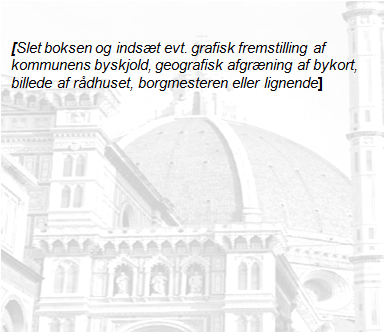 4  		Værdier og visioner6  	Kost og ernæring8 	Kvalitet og omkostningsbevidsthed i madproduktionen10 	 Den gode måltidssituation12	  Målrettede tilbud14	  Indflydelse og involvering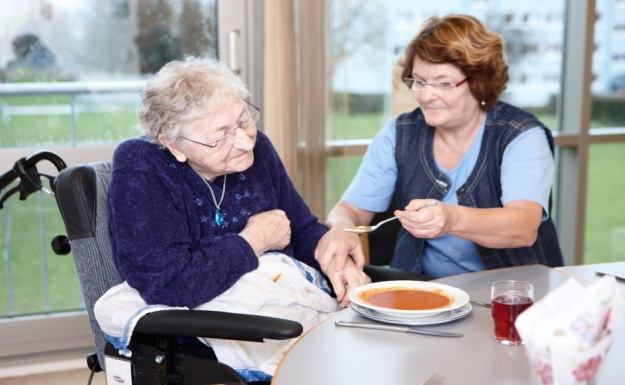 VÆRDIER OG VISIONER  [… Indsæt tekst, for eksempel om, at der tages afsæt i en eksisterende ældrepolitiks visioner og/eller værdier …] [… Indsæt tekst, for eksempel om baggrunden for værdierne …] [… Indsæt tekst, for eksempel om baggrunden for visionerne …] [… Indsæt tekst, for eksempel om, hvordan der vil blive arbejdet med værdier og visioner i praksis …]KOST OG ERNÆRING [… Indsæt tekst, der begrunder, hvorfor kost og ernæring er et centralt tema i mad- og måltidspolitikken …] Nedenstående mål er formuleret for indsatsen på området:[X Kommune] har valgt at prioritere følgende områder i indsatsen omkring kost og ernæring: [… Indsæt overskrift på fokusområde 1 …][… Indsæt kort tekst, der beskriver fokusområdet (fokusområder kan være kommunens indsatsområder) …][… Indsæt overskrift på fokusområde 2 …][… Indsæt kort tekst, der beskriver fokusområdet …] [… Indsæt overskrift på fokusområde 3 osv. …][… Indsæt kort tekst, der beskriver fokusområdet …]Følgende succeskriterier er udtryk for, hvad [X Kommune] forventer, der skal komme ud af indsatsen på dette område:[… Indsæt succeskriterium …][… Indsæt succeskriterium …][… Indsæt succeskriterium …][… Indsæt succeskriterium …]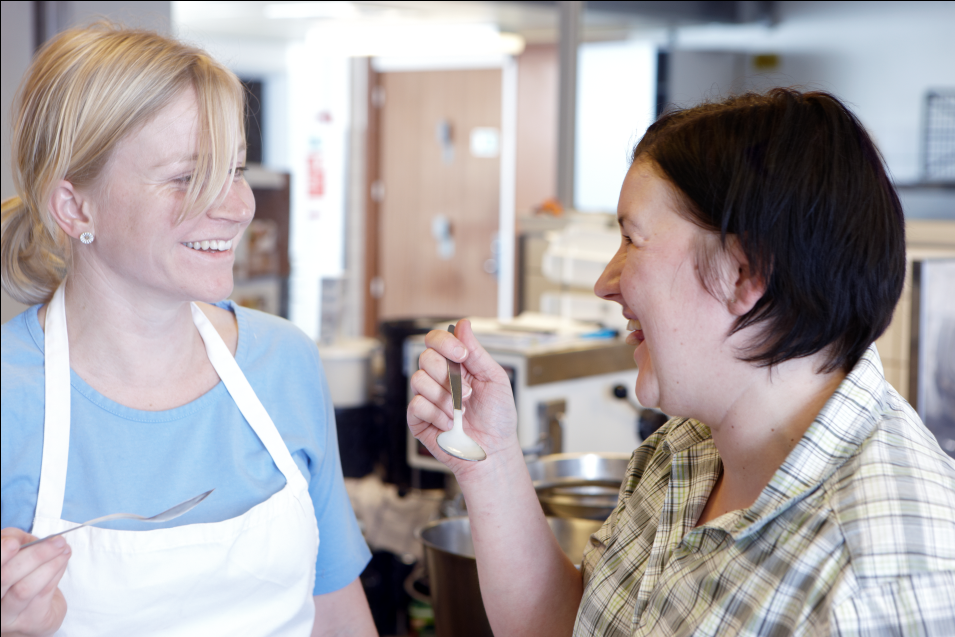 KVALITET OG OMKOSTNINGSBE-VIDSTHED I MADPRODUKTIONEN[… Indsæt tekst, der begrunder, hvorfor kvalitet og omkostningsbevidsthed i madproduktionen er et centralt tema i mad- og måltidspolitikken …]Nedenstående mål er formuleret for indsatsen på området:[X Kommune] har valgt at prioritere følgende områder i indsatsen omkring kvalitet og omkostningsbevidsthed i madproduktionen:[… Indsæt overskrift på fokusområde 1 …] [… Indsæt kort tekst, der beskriver fokusområdet (fokusområder kan være kommunens indsatsområder) …][… Indsæt overskrift på fokusområde 2 …] [… Indsæt kort tekst, der beskriver fokusområdet …] [… Indsæt overskrift på fokusområde 3 osv. ...][… Indsæt kort tekst, der beskriver fokusområdet …]Følgende succeskriterier er udtryk for, hvad [X Kommune] forventer, der skal komme ud af indsatsen på dette område:[… Indsæt succeskriterium …][… Indsæt succeskriterium …][… Indsæt succeskriterium …][… Indsæt succeskriterium …]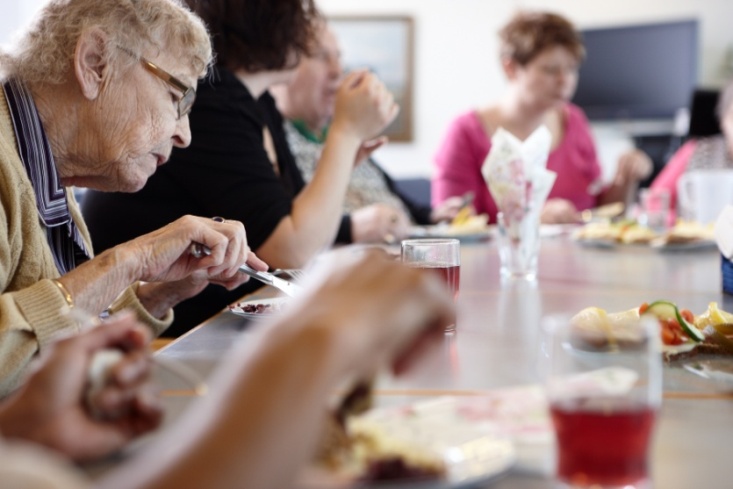 DEN GODE MÅLTIDSSITUATION[… Indsæt tekst, der begrunder, hvorfor den gode måltidssituation er et centralt tema i mad- og måltidspolitikken …]Nedenstående mål er formuleret for indsatsen på området:[X Kommune] har valgt at prioritere følgende områder i indsatsen omkring den gode måltidssituation:[… Indsæt overskrift på fokusområde 1 …][… Indsæt kort tekst, der beskriver fokusområdet (fokusområder kan være kommunens indsatsområder) …][… Indsæt overskrift på fokusområde 2 …][… Indsæt kort tekst, der beskriver fokusområdet …] [… Indsæt overskrift på fokusområde 3 osv. …][… Indsæt kort tekst, der beskriver fokusområdet …]Følgende succeskriterier er udtryk for, hvad [X Kommune] forventer, der skal komme ud af indsatsen på dette område:[… Indsæt succeskriterium …][… Indsæt succeskriterium …][… Indsæt succeskriterium …][… Indsæt succeskriterium …]MÅLRETTEDE TILBUD[… Indsæt tekst, der begrunder, hvorfor målrettede tilbud er et centralt tema i mad- og måltidspolitikken …]Nedenstående mål er formuleret for indsatsen på området:[X Kommune] har valgt at prioritere følgende områder i indsatsen omkring målrettede tilbud:[… Indsæt overskrift på fokusområde 1 …] [… Indsæt kort tekst, der beskriver fokusområdet (fokusområder kan være kommunens indsatsområder) …][… Indsæt overskrift på fokusområde 2 …] [… Indsæt kort tekst, der beskriver fokusområdet …][… Indsæt overskrift på fokusområde 3 osv. …][… Indsæt kort tekst, der beskriver fokusområdet …]Følgende succeskriterier er udtryk for, hvad [X Kommune] forventer, der skal komme ud af indsatsen på dette område:[… Indsæt succeskriterium …][… Indsæt succeskriterium …][… Indsæt succeskriterium …][… Indsæt succeskriterium …]INDFLYDELSE OG INVOLVERING[… Indsæt tekst, der begrunder, hvorfor indflydelse og involvering er et centralt tema i mad- og måltidspolitikken …]Nedenstående mål er formuleret for indsatsen på området:[X Kommune] har valgt at prioritere følgende områder i indsatsen omkring indflydelse og involvering:[… Indsæt overskrift på fokusområde 1 …][… Indsæt kort tekst, der beskriver fokusområdet (fokusområder kan være kommunens indsatsområder) …][… Indsæt overskrift på fokusområde 2 …][… Indsæt kort tekst, der beskriver fokusområdet …] [… Indsæt overskrift på fokusområde 3 osv. …][… Indsæt kort tekst, der beskriver fokusområdet …]Følgende succeskriterier er udtryk for, hvad [X Kommune] forventer, der skal komme ud af indsatsen på dette område:[… Indsæt succeskriterium …][… Indsæt succeskriterium …][… Indsæt succeskriterium …][… Indsæt succeskriterium …]